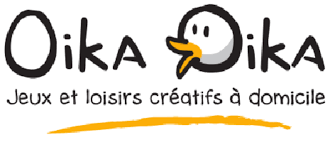 Pour recevoir le prochain catalogue et flyer par mail : ……………………………………………………...@..................................................Mr/Mme (Nom et Prénom) :										Tel :Parents de (Nom et Prénom) : 								En classe de :	Je joints un chèque à l’ordre de : DECHANOZ     (A déposer accompagné de ce bon dans la boîte du sou des écoles en face de la Poste)Signature :Nom du jeuRéférenceQuantitéPrixTOTAL :		